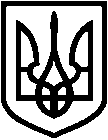 СВАТІВСЬКА РАЙОННА ДЕРЖАВНА АДМІНІСТРАЦІЯ ЛУГАНСЬКОЇ ОБЛАСТІРОЗПОРЯДЖЕННЯголови районної державної адміністрації29.01.2018	м. Сватове	№ 67  Про дострокове припинення 
договору оренди землі та водного
об’єкту, наданих в оренду гр. К……….. (Маньківська сільська 
рада)Розглянувши заяву гр. К………… від 05 січня 2018 року (додається) про дострокове припинення у зв’язку зі смертю орендаря її батька К………………, свідоцтво про смерть серії І-ЕД № 476460, видане виконавчим комітетом Маньківської сільської ради Сватівського району Луганської області 03 березня 2016 року (додається), договору оренди землі та водного об’єкту від 30 грудня 2008 року, укладеного на підставі розпорядження голови райдержадміністрації від 27 грудня 2006 року № 789 між Сватівською райдержадміністрацією та гр. К……………….., зареєстрованого у Сватівському районному реєстраційному офісі Луганської регіональної філії Центру ДЗК 15 квітня 2009 року за № 240830/040941700011, відповідно до статті 31 Закону України 
«Про оренду землі», статей 21, 41 Закону України «Про місцеві державні адміністрації», статті 25 Цивільного кодексу України:  	1. Вважати договір оренди землі та водного об’єкту 
від 30 грудня 2008 року, укладений на підставі розпорядження голови райдержадміністрації від 27 грудня 2006 року № 789 між Сватівською райдержадміністрацією та гр. К………………, зареєстрований у Сватівському районному реєстраційному офісі Луганської регіональної філії Центру ДЗК 15 квітня 2009 року за № 240830/040941700011, строком на 49 років, під існуючим водним об’єктом (водоймищем), загальна площа земельної ділянки з розташованим на ній водоймищем 9,0233 га, у тому числі: площа водного дзеркала–5,4898 га, прибережна захисна смуга (пасовища)–3,2541 га, під гідротехнічною спорудою–0,2794 га, яка за даними державного земельного кадастру враховується на території Маньківської сільської ради Сватівського району Луганської області, припиненим у зв’язку зі смертю орендаря К……………...2. Комісії з приймання–передачі водних об’єктів у Сватівському районі прийняти земельну ділянку з розташованим на ній водоймищем за актом приймання об’єкта оренди (водного об’єкта у комплексі із земельною ділянкою під ним, а також гідротехнічною спорудою водного об’єкта, за її наявності).3. Контроль за виконанням цього розпорядження покласти на першого заступника голови райдержадміністрації Либу О.В.Голова райдержадміністрації                                            Д.Х.Мухтаров